На 2021 год доходы запланированы в сумме 211,7 млн. рублей, что на 21,1 % больше, чем в текущем году. Из них налоговые и неналоговые доходы запланированы в размере 44,7 млн. рублей, что составляет 21,0 % от общей суммы. В 2022 году доходная часть бюджета составит 156,7 млн. рублей, в 2023 году – 159,7 млн. рублей.Финансовая помощь из областного и федерального бюджетов в 2021 году составит 167,1 млн. рублей, в том числе дотации 39,9 млн. рублей. Из них 160,5 млн. рублей предоставлены из бюджета Саратовской области; 6,6 млн. рублей предоставлены из федерального бюджета.  В 2022 году сумма межбюджетных трансфертов составит 100,9 млн. рублей, в 2023 году – 101,9 млн. рублей. Целевые средства на исполнение переданных полномочий на 2021 год выделены в сумме 54,5 млн. рублей, что на 0,8 млн. рублей меньше, чем в текущем году. Целевые средства на исполнение переданных полномочий на 2022 год выделены в сумме 54,6 млн. рублей, на 2023 год – 54,7 млн. рублей.Налог на доходы физических лиц на 2022 год запланирован в сумме 42,1 млн.рублей, в 2023 году в сумме 44,2 млн. рублей с учетом запланированной индексации заработной платы с 1 декабря 2022 года на 3,8%,1 декабря 2023 года на 3,6%.Рост налога на имущество физических лиц на 0,1 % обусловлен ростом количества плательщиков.Для обеспечения дорожной деятельности за дорожным фондом закреплены:- доходы от уплаты акцизов;- доходы от транспортного налога- арендные платежи за землю и муниципальное имущество;- доходы от штрафных санкций.Размер дорожного фонда при этом составит в 2021 году 7,2 млн. рублей, в 2022 году 7,1 млн. рублей и в 2023 году 7,1 млн. рублей. Общий объем и структура расходов бюджета городского округа ШиханыРасходы бюджета на следующие три года запланированы в 2021 году -211,7 млн. рублей, в 2022 году -156,7 млн. рублей и в 2023 году -159,7  млн. рублей.Расходы на исполнение переданных полномочий запланированы в соответствии со средствами, выделенными на эти цели из вышестоящих бюджетов.Наибольшую долю в бюджете составляют расходы на образование – от 46,1 до 48,0 процентов. За счет этих средств осуществляется функционирование таких жизненно-важных для нашего города учреждений как детский сад и школа, а также учреждений дополнительного образования детей. На функционирование дворца культуры в проекте бюджета предусмотрено 13,5 млн. рублей. На развитие в городе физической культуры и спорта запланировано ежегодно почти полмиллиона рублей. На эти средства проводятся местные соревнования и организуются поездки на областные соревнования, еженедельно проходят поездки в бассейн и на каток города Вольска, заливаются и чистятся местный каток и хоккейная коробка.Расходы на жилищно-коммунальное хозяйство в проекте бюджета составляют от 10 до 11,1 млн. рублей в год. Помимо проведения текущих работ по благоустройству города будет продолжена замена уличных светильников на энергоэффективные. Расходы на оплату труда предусмотрены:при условии сохранения в 2021году повышенной с 1 июня 2020 года средней заработной платы по отдельным категориям работников бюджетной сферы, установленных Указами Президента Российской Федерации от 7 мая 2012 года № 597.а) по педагогическим работникам образовательных учреждений общего образования, работникам учреждений культуры, социальным работникам – до 29 565 рублей в месяц;б) по педагогическим работникам дошкольных образовательных учреждений – до 27 140,60 рублей в месяц;в) по педагогическим работникам организаций дополнительного образования детей – до 30 091,20 рублей в месяц;Также предусмотрено увеличение с 1 января 2021 года минимального размера оплаты труда (МРОТ) -12 392 рублей.По остальным категориям работников предусмотрена индексация заработной платы:с 1 декабря 2021 года – на 3,6 %;с 1 декабря 2022 года – на 3,8 %;с 1 декабря 2023года – на 3,6 %.Ежегодный перерасчет размера денежных выплат на оплату жилых помещений и коммунальных услуг отдельным категориям граждан и предоставлению гражданам субсидий на оплату жилого помещения и коммунальных услуг осуществлен с учетом среднего роста жилищно-коммунальных услуг: в 2021 году – не выше 4,7% (к уровню 2020 года), в 2022 году – не выше 4,3 (к уровню 2021 года) и в 2023 году – не выше 4,2% (к уровню 2022 года).По остальным расходам индексация производится на прогнозный уровень инфляции на 2020 год в размере 3,6 %, на 2021 год – 3,7% и на 2022 год – 3,7 %В соответствии с требованиями Бюджетного кодекса Российской Федерации в 2022 и 2023 годах предусмотрены условно утверждаемые расходы в размере соответственно 2,6% и 5,0% от общей суммы собственных расходов бюджета.Бюджет муниципального образования  на 2021-2023 годы сформирован в условиях снижения поступлений по налоговым и неналоговым доходам местного бюджета, ростом дефицита местного бюджета и планируемого заимствования кредитных ресурсов.В 2021 году предусмотрено осуществление банковских заимствований в размере 20 162,6 тыс. рублей.5. Сведения о социально-значимых проектах, предусмотренных к финансированию за счет средств  бюджета  городского округа ШиханыНа территории муниципального образования города Шиханы в настоящее время реализуется несколько социально-значимых проектов:Благоустройство пешеходных дорог, тротуаров, аллей, проездов, дворовых территорийОсвоение средствмлн.руб.Благоустройство общественных территорий центральной части городаОсвоение средствмлн.руб.Замена светильников уличного освещенияОсвоение средствмлн.руб.Проведение текущего и капитального ремонта муниципального имуществаОсвоение средствмлн.руб.6. Сведения об объемах муниципального долга городского округа Шиханымлн.руб.	Оплата за пользование данными средствами составляет 7,0 тыс. рублей в год. Срок возврата бюджетного кредита - 2025 год (в соответствии с соглашением с министерством финансов Саратовской области).7. Контактная информация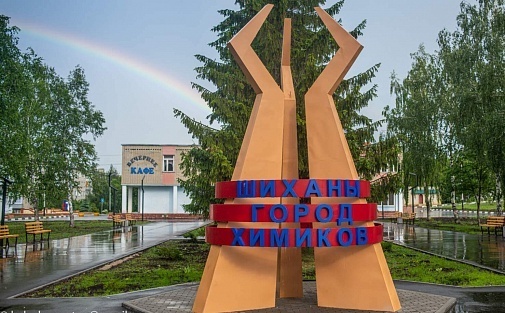 Бюджет для граждан на 2021 годи на плановый период 2022 и 2023 годов муниципального образования города Шиханы Саратовской областиСодержаниеОсновные показатели прогноза социально-экономического развитиягородского округа Шиханы                             тыс.руб.Бюджет для граждан на 2021 годи на плановый период 2022 и 2023 годов муниципального образования города Шиханы Саратовской областиСодержаниеОсновные показатели прогноза социально-экономического развитиягородского округа Шиханы                             тыс.руб.Бюджет для граждан на 2021 годи на плановый период 2022 и 2023 годов муниципального образования города Шиханы Саратовской областиСодержаниеОсновные показатели прогноза социально-экономического развитиягородского округа Шиханы                             тыс.руб.Бюджет для граждан на 2021 годи на плановый период 2022 и 2023 годов муниципального образования города Шиханы Саратовской областиСодержаниеОсновные показатели прогноза социально-экономического развитиягородского округа Шиханы                             тыс.руб.Бюджет для граждан на 2021 годи на плановый период 2022 и 2023 годов муниципального образования города Шиханы Саратовской областиСодержаниеОсновные показатели прогноза социально-экономического развитиягородского округа Шиханы                             тыс.руб.Бюджет для граждан на 2021 годи на плановый период 2022 и 2023 годов муниципального образования города Шиханы Саратовской областиСодержаниеОсновные показатели прогноза социально-экономического развитиягородского округа Шиханы                             тыс.руб.Бюджет для граждан на 2021 годи на плановый период 2022 и 2023 годов муниципального образования города Шиханы Саратовской областиСодержаниеОсновные показатели прогноза социально-экономического развитиягородского округа Шиханы                             тыс.руб.Бюджет для граждан на 2021 годи на плановый период 2022 и 2023 годов муниципального образования города Шиханы Саратовской областиСодержаниеОсновные показатели прогноза социально-экономического развитиягородского округа Шиханы                             тыс.руб.Бюджет для граждан на 2021 год  и плановый период 2022-2023 годов бюджета городского округа ШиханыБюджет для граждан на 2021 год  и плановый период 2022-2023 годов бюджета городского округа ШиханыБюджет для граждан на 2021 год  и плановый период 2022-2023 годов бюджета городского округа ШиханыБюджет для граждан на 2021 год  и плановый период 2022-2023 годов бюджета городского округа ШиханыБюджет для граждан на 2021 год  и плановый период 2022-2023 годов бюджета городского округа ШиханыБюджет для граждан на 2021 год  и плановый период 2022-2023 годов бюджета городского округа ШиханыБюджет для граждан на 2021 год  и плановый период 2022-2023 годов бюджета городского округа ШиханыБюджет для граждан на 2021 год  и плановый период 2022-2023 годов бюджета городского округа ШиханыБюджет для граждан на 2021 год  и плановый период 2022-2023 годов бюджета городского округа ШиханыБюджет для граждан на 2021 год  и плановый период 2022-2023 годов бюджета городского округа ШиханыБюджет для граждан на 2021 год  и плановый период 2022-2023 годов бюджета городского округа ШиханыНаименование показателяЕд.изм.Факт за предшествующий 2019 годФакт за предшествующий 2019 годПлан в текущем 2020 годуПлан в текущем 2020 годуПрогноз на очередной 2021 годПрогноз на очередной 2021 годПрогноз на плановый период 2022 годПрогноз на плановый период 2022 годПрогноз на плановый период 2023 годПрогноз на плановый период 2023 годОбщий объем и структура доходов и расходов бюджета муниципального образования города ШиханыДоходы всегомлн.руб./ % от общего объема173,0100,0%174,0100,0%211,7100,0%156,7100,0%159,7100,0%Налоговые и неналоговые доходы26,015,0%27,715,9%44,721,1%55,835,6%57,836,2%Налоговые доходы -"-21,712,5%23,313,4%40,419,1%51,632,9%53,633,6%Налог на доходы физических лиц17,0  9,8%18,4  10,6%30,614,5%42,126,9%44,127,6%Акцизы по подакцизным товарам(продукции) производимыми на территории Российской Федерации0,8  0,5%0,9  0,5%0,90,4%0,9  0,6%0,9  0,6%Единый налог на вмененный доход для отдельных видов деятельности1,2  0,7%1,0  0,6%0,30,1%0,0  0,0%0,0  0,0%Налог на имущество физических лиц1,2  0,7%1,1  0,6%1,70,8%1,7  1,1%1,7  1,1%Транспортный налог0,0  0,0%0,0  0,0%5,0  11,2%5,0  9,0%5,0  8,7%Земельный налог0,8  0,5%1,2  0,7%1,1  0,5%1,1  0,7%1,1  0,7%Государственная пошлина0,7  0,4%0,7  0,4%0,8  0,4%0,8  0,5%0,8  0,5%Неналоговые доходы4,32,5%4,352,5%4,3  2,0%4,2  2,7%4,182,6%Доходы от использования имущества, находящегося в государственной и муниципальной собственности2,4  1,4%2,11,2%2,11,0%2,0  1,3%2,0  1,3%Плата за негативное воздействие на окружающую среду0,0  0,0%0,010,0%0,050,0%0,050,0%0,0530,0%Доходы от оказания платных услуг (работ) и компенсации затрат государства1,4  0,8%21,1%2,0  0,9%2,0  1,3%2,0  1,3%Доходы от продажи материальных и нематериальных активов0,2  0,1%0,20,1%0,10,0%0,10,1%0,10,1%Штрафы, санкции, возмещение ущерба.0,3  0,2%0,040,0%0,030,0%0,030,0%0,030,0%Невыясненные поступления0,0  0,0%00,0%00,0%00,0%00,0%Межбюджетные трансферты -"-147,085,0%146,484,1%16778,9%100,964,4%101,963,8%Дотации 77,4  44,7%74,442,8%39,918,8%37,624,0%38,624,2%Субсидии8,6  5,0%13,87,9%7,73,6%8,75,6%8,65,4%Субвенции56,9  32,9%55,331,8%54,525,7%54,634,8%54,734,3%Иные межбюджетные трансферты3,9  2,3%2,71,6%64,930,7%0,00,0%0,00,0%Прочие безвозмездные поступления0,2  0,8%0,20,7%0,00,0%0,00,0%0,00,0%Возврат остатков субсидий, субвенций и иных межбюджетных трансфертов, имеющих целевое назначение прошлых лет из бюджетов городских  округов0,0  0,0%-0,020,0%00,0%00,0%00,0%Доходы от возврата остатков прошлых лет0,002  0,0%00,0%00,0%0,0%0,0%Расходы всегомлн.руб./ % от общего объема178,5100,0%177,0100,0%211,7100,0%156,7100,0%159,7100,0%Общегосударственные вопросы -"-31,817,8%38,121,53%35,917,0%35,422,6%36,122,6%Национальная оборона -"-0,20,1%0,20,11%0,20,1%0,20,1%0,20,1%Национальная безопасность и правоохранительная деятельность -"-7,74,3%7,84,41%4,72,2%4,62,9%4,62,9%Национальная экономика -"-2,81,6%3,11,75%7,53,5%7,54,8%7,44,6%Жилищно-коммунальное хозяйство -"-22,112,4%17,19,66%10,65,0%106,4%106,3%Образование -"-88,549,6%87,249,27%70,433,3%76,648,9%76,547,9%Культура, кинематография -"-14,28,0%15,78,87%11,65,5%13,58,6%13,58,5%Здравоохранение -"-0,000,00%00,0%0,00,0%0,00,0%0,00,0%Социальная политика -"-3,92,2%5,32,99%4,52,1%4,83,1%4,83,0%Физическая культура и спорт -"-63,4%10,56%64,930,7%0,40,3%0,40,3%Средства массовой информации -"-1,30,7%1,50,85%1,40,7%1,40,9%1,61,0%Обслуживание государственного и муниципального долга -"-0,0070,004%0,0070,004%0,0070,003%0,0070,004%0,0070,004%Условно утверждаемые расходы -"-00,0%00,0%00,0%2,31,5%4,62,9%№ ппНаименование показателяЕд.изм.Факт за предшествующий 2019 годФакт за предшествующий 2019 годПлан в текущем 2020 годуПлан в текущем 2020 годуПрогноз на очередной 2021 годПрогноз на очередной 2021 годПрогноз на плановый период 2022 годПрогноз на плановый период 2022 годПрогноз на плановый период 2023 годПрогноз на плановый период 2023 год1Общий объем и структура доходов и расходов бюджета муниципального образования города ШиханыРасходы всегомлн.руб./ % от общего объема178,5100,0%177,0100,0%211,7100,0%156,7100,0%159,7100,0%Общегосударственные вопросы -"-31,817,8%38,121,53%35,923,7%35,423,1%36,123,4%Национальная оборона -"-0,20,1%0,20,11%0,20,1%0,20,1%0,20,1%Национальная безопасность и правоохранительная деятельность -"-7,74,3%7,84,41%4,73,1%4,63,0%4,63,0%Национальная экономика -"-2,81,6%3,11,75%7,54,9%7,54,9%7,44,8%Жилищно-коммунальное хозяйство -"-22,112,4%17,19,66%10,67,3%106,5%106,5%Образование -"-88,549,6%87,249,27%70,448,0%76,647,6%76,546,1%Культура, кинематография -"-14,28,0%15,78,87%11,68,9%13,58,8%13,58,7%Здравоохранение -"-0,000,00%00,0%0,00,0%0,00,0%0,00,0%Социальная политика -"-3,92,2%5,32,99%4,53,0%4,83,1%4,83,1%Физическая культура и спорт -"-63,4%10,56%64,90,2%0,40,3%0,40,3%Средства массовой информации -"-1,30,7%1,50,85%1,40,9%1,41,0%1,61,0%Обслуживание государственного и муниципального долга -"-0,0070,004%0,0070,004%0,0070,005%0,0070,005%0,0070,005%Условно утверждаемые расходы -"-00,0%00,0%00,0%2,31,5%4,63,0%Факт  2019 годОценка 2020 годПрогноз 2021годПрогноз2022 годПрогноз2023 год0,01,40,00,00,0Факт  2019 годОценка 2020 годПрогноз 2021 годПрогноз2022 годПрогноз2023 год0,00,50,00,00,0Факт  2019 годОценка 2020 годПрогноз 2021 годПрогноз2022годПрогноз2023год0,70,70,10,00,0Факт  2019годОценка 2020 годПрогноз 2021 годПрогноз2022 годПрогноз2023 год0,30,50,20,00,0Факт за предшествующий 2019годПлан в текущем 2020 годуПрогноз на очередной 2021 годПрогнозна очередной 2022 годПрогнозна очередной 2023 год7,07,07,07,07,0Адресфинансовое управление муниципального образования города Шиханы ул. Ленина , 12, каб. 15,18, г. Шиханы, Саратовская область, 412950Телефоны8(845-93)4-04-47 8(845-93)4-04-66Электронная почтаshihany@bk.ru